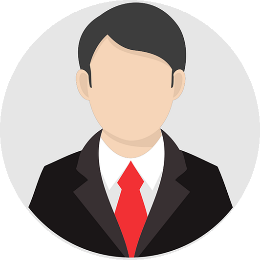 NameNameNameNameNameNameNameNameNameNameNameNameMechanical Engineer – Fresher / Mechanical Design EngineerMechanical Engineer – Fresher / Mechanical Design EngineerMechanical Engineer – Fresher / Mechanical Design EngineerMechanical Engineer – Fresher / Mechanical Design EngineerMechanical Engineer – Fresher / Mechanical Design EngineerMechanical Engineer – Fresher / Mechanical Design EngineerMechanical Engineer – Fresher / Mechanical Design EngineerMechanical Engineer – Fresher / Mechanical Design EngineerMechanical Engineer – Fresher / Mechanical Design EngineerMechanical Engineer – Fresher / Mechanical Design EngineerMechanical Engineer – Fresher / Mechanical Design EngineerMechanical Engineer – Fresher / Mechanical Design EngineerMy PorTfolioMy PorTfolioMy PorTfolioMy PorTfolioMy PorTfolio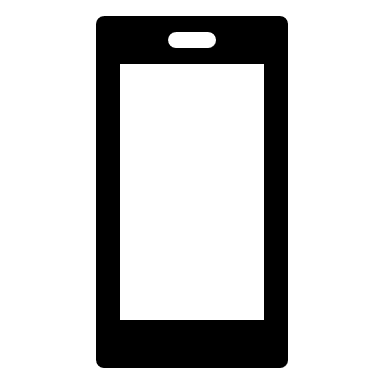 +91 1234567890+91 1234567890+91 1234567890+91 1234567890+91 1234567890www.royal-mechanical.comwww.royal-mechanical.comwww.royal-mechanical.comwww.royal-mechanical.comwww.royal-mechanical.com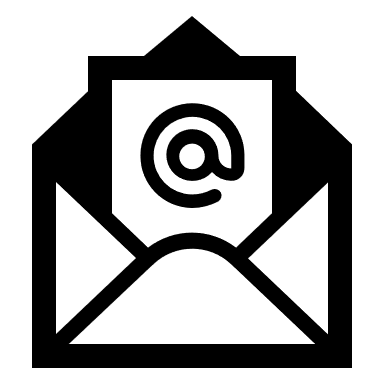 email@gmail.comemail@gmail.comemail@gmail.comemail@gmail.comemail@gmail.comCAREER OBJECTIVECAREER OBJECTIVECAREER OBJECTIVECAREER OBJECTIVECAREER OBJECTIVECAREER OBJECTIVECAREER OBJECTIVECAREER OBJECTIVECAREER OBJECTIVECAREER OBJECTIVECAREER OBJECTIVECAREER OBJECTIVECAREER OBJECTIVECAREER OBJECTIVETo be a mechanical design engineer in an automotive company.To be a mechanical design engineer in an automotive company.To be a mechanical design engineer in an automotive company.To be a mechanical design engineer in an automotive company.To be a mechanical design engineer in an automotive company.To be a mechanical design engineer in an automotive company.To be a mechanical design engineer in an automotive company.To be a mechanical design engineer in an automotive company.To be a mechanical design engineer in an automotive company.To be a mechanical design engineer in an automotive company.To be a mechanical design engineer in an automotive company.To be a mechanical design engineer in an automotive company.To be a mechanical design engineer in an automotive company.To be a mechanical design engineer in an automotive company.Professional SummaryProfessional SummaryProfessional SummaryProfessional SummaryProfessional SummaryProfessional SummaryProfessional SummaryProfessional SummaryProfessional SummaryProfessional SummaryProfessional SummaryProfessional SummaryProfessional SummaryProfessional Summary6 months of experience in the areas of Product Design & Development. Hands-on experience in creating 3D parts, assemblies, and 2D manufacturing drawings using CAD software.Hands-on experience in designing casting parts, machined parts, sheet metal parts, and plastic parts.Acquired good knowledge of manufacturing processes.Focused and goal-oriented with good communication skills.6 months of experience in the areas of Product Design & Development. Hands-on experience in creating 3D parts, assemblies, and 2D manufacturing drawings using CAD software.Hands-on experience in designing casting parts, machined parts, sheet metal parts, and plastic parts.Acquired good knowledge of manufacturing processes.Focused and goal-oriented with good communication skills.6 months of experience in the areas of Product Design & Development. Hands-on experience in creating 3D parts, assemblies, and 2D manufacturing drawings using CAD software.Hands-on experience in designing casting parts, machined parts, sheet metal parts, and plastic parts.Acquired good knowledge of manufacturing processes.Focused and goal-oriented with good communication skills.6 months of experience in the areas of Product Design & Development. Hands-on experience in creating 3D parts, assemblies, and 2D manufacturing drawings using CAD software.Hands-on experience in designing casting parts, machined parts, sheet metal parts, and plastic parts.Acquired good knowledge of manufacturing processes.Focused and goal-oriented with good communication skills.6 months of experience in the areas of Product Design & Development. Hands-on experience in creating 3D parts, assemblies, and 2D manufacturing drawings using CAD software.Hands-on experience in designing casting parts, machined parts, sheet metal parts, and plastic parts.Acquired good knowledge of manufacturing processes.Focused and goal-oriented with good communication skills.6 months of experience in the areas of Product Design & Development. Hands-on experience in creating 3D parts, assemblies, and 2D manufacturing drawings using CAD software.Hands-on experience in designing casting parts, machined parts, sheet metal parts, and plastic parts.Acquired good knowledge of manufacturing processes.Focused and goal-oriented with good communication skills.6 months of experience in the areas of Product Design & Development. Hands-on experience in creating 3D parts, assemblies, and 2D manufacturing drawings using CAD software.Hands-on experience in designing casting parts, machined parts, sheet metal parts, and plastic parts.Acquired good knowledge of manufacturing processes.Focused and goal-oriented with good communication skills.6 months of experience in the areas of Product Design & Development. Hands-on experience in creating 3D parts, assemblies, and 2D manufacturing drawings using CAD software.Hands-on experience in designing casting parts, machined parts, sheet metal parts, and plastic parts.Acquired good knowledge of manufacturing processes.Focused and goal-oriented with good communication skills.6 months of experience in the areas of Product Design & Development. Hands-on experience in creating 3D parts, assemblies, and 2D manufacturing drawings using CAD software.Hands-on experience in designing casting parts, machined parts, sheet metal parts, and plastic parts.Acquired good knowledge of manufacturing processes.Focused and goal-oriented with good communication skills.6 months of experience in the areas of Product Design & Development. Hands-on experience in creating 3D parts, assemblies, and 2D manufacturing drawings using CAD software.Hands-on experience in designing casting parts, machined parts, sheet metal parts, and plastic parts.Acquired good knowledge of manufacturing processes.Focused and goal-oriented with good communication skills.6 months of experience in the areas of Product Design & Development. Hands-on experience in creating 3D parts, assemblies, and 2D manufacturing drawings using CAD software.Hands-on experience in designing casting parts, machined parts, sheet metal parts, and plastic parts.Acquired good knowledge of manufacturing processes.Focused and goal-oriented with good communication skills.6 months of experience in the areas of Product Design & Development. Hands-on experience in creating 3D parts, assemblies, and 2D manufacturing drawings using CAD software.Hands-on experience in designing casting parts, machined parts, sheet metal parts, and plastic parts.Acquired good knowledge of manufacturing processes.Focused and goal-oriented with good communication skills.6 months of experience in the areas of Product Design & Development. Hands-on experience in creating 3D parts, assemblies, and 2D manufacturing drawings using CAD software.Hands-on experience in designing casting parts, machined parts, sheet metal parts, and plastic parts.Acquired good knowledge of manufacturing processes.Focused and goal-oriented with good communication skills.6 months of experience in the areas of Product Design & Development. Hands-on experience in creating 3D parts, assemblies, and 2D manufacturing drawings using CAD software.Hands-on experience in designing casting parts, machined parts, sheet metal parts, and plastic parts.Acquired good knowledge of manufacturing processes.Focused and goal-oriented with good communication skills.ACADEMICSACADEMICSACADEMICSACADEMICSACADEMICSACADEMICSACADEMICSACADEMICSACADEMICSACADEMICSACADEMICSACADEMICSACADEMICSACADEMICSYearQualificationQualificationQualificationQualificationInstitutionInstitutionInstitutionUniversity/BoardUniversity/BoardUniversity/BoardUniversity/BoardUniversity/BoardMarks2022B.E. (Mechanical Engineering)B.E. (Mechanical Engineering)B.E. (Mechanical Engineering)B.E. (Mechanical Engineering)Institute of TechnologyBengaluru, KarnatakaInstitute of TechnologyBengaluru, KarnatakaInstitute of TechnologyBengaluru, KarnatakaVisvesvaraya Technological UniversityVisvesvaraya Technological UniversityVisvesvaraya Technological UniversityVisvesvaraya Technological UniversityVisvesvaraya Technological University7/102018HSC / Class XIIHSC / Class XIIHSC / Class XIIHSC / Class XIIBengaluru PU CollegeBengaluru, KarnatakaBengaluru PU CollegeBengaluru, KarnatakaBengaluru PU CollegeBengaluru, KarnatakaDPUEDPUEDPUEDPUEDPUE64%2016SSC / Class XSSC / Class XSSC / Class XSSC / Class XIndia Public SchoolBengaluru, KarnatakaIndia Public SchoolBengaluru, KarnatakaIndia Public SchoolBengaluru, KarnatakaCBSECBSECBSECBSECBSE8/10SKILLSSKILLSSKILLSSKILLSSKILLSSKILLSSKILLSSKILLSSKILLSSKILLSSKILLSSKILLSSKILLSSKILLSCAD SkillsCAD SkillsCAD SkillsCAD SkillsCAD SkillsCAD SkillsTechnical SkillsTechnical SkillsTechnical SkillsTechnical SkillsOther SkillsOther SkillsOther SkillsOther SkillsCAD Software - 1CAD Software - 1CAD Software - 1Product Design – Casting, Machined, Sheet Metal, PlasticManufacturing ProcessesProduct Design – Casting, Machined, Sheet Metal, PlasticManufacturing ProcessesProduct Design – Casting, Machined, Sheet Metal, PlasticManufacturing ProcessesProduct Design – Casting, Machined, Sheet Metal, PlasticManufacturing ProcessesMS Office (Word, Excel, PowerPoint)MS Office (Word, Excel, PowerPoint)MS Office (Word, Excel, PowerPoint)MS Office (Word, Excel, PowerPoint)CAD Software - 2CAD Software - 2CAD Software - 2Product Design – Casting, Machined, Sheet Metal, PlasticManufacturing ProcessesProduct Design – Casting, Machined, Sheet Metal, PlasticManufacturing ProcessesProduct Design – Casting, Machined, Sheet Metal, PlasticManufacturing ProcessesProduct Design – Casting, Machined, Sheet Metal, PlasticManufacturing ProcessesMS Office (Word, Excel, PowerPoint)MS Office (Word, Excel, PowerPoint)MS Office (Word, Excel, PowerPoint)MS Office (Word, Excel, PowerPoint)CAD Software - 3CAD Software - 3CAD Software - 3Product Design – Casting, Machined, Sheet Metal, PlasticManufacturing ProcessesProduct Design – Casting, Machined, Sheet Metal, PlasticManufacturing ProcessesProduct Design – Casting, Machined, Sheet Metal, PlasticManufacturing ProcessesProduct Design – Casting, Machined, Sheet Metal, PlasticManufacturing ProcessesMS Office (Word, Excel, PowerPoint)MS Office (Word, Excel, PowerPoint)MS Office (Word, Excel, PowerPoint)MS Office (Word, Excel, PowerPoint)WORK EXPERIENCE = 6 monthsWORK EXPERIENCE = 6 monthsWORK EXPERIENCE = 6 monthsWORK EXPERIENCE = 6 monthsWORK EXPERIENCE = 6 monthsWORK EXPERIENCE = 6 monthsWORK EXPERIENCE = 6 monthsWORK EXPERIENCE = 6 monthsWORK EXPERIENCE = 6 monthsWORK EXPERIENCE = 6 monthsWORK EXPERIENCE = 6 monthsWORK EXPERIENCE = 6 monthsWORK EXPERIENCE = 6 monthsWORK EXPERIENCE = 6 monthsCompanyCompanyCompanyCompanyDesignationDesignationDesignationDesignationDesignationDesignationDesignationFromToToRoyal Mechanical EngineersRoyal Mechanical EngineersRoyal Mechanical EngineersRoyal Mechanical EngineersEngineer - DesignEngineer - DesignEngineer - DesignEngineer - DesignEngineer - DesignEngineer - DesignEngineer - DesignJan 2022To DateTo DateBig Company Pvt. Ltd.Big Company Pvt. Ltd.Big Company Pvt. Ltd.Big Company Pvt. Ltd.Trainee - DesignTrainee - DesignTrainee - DesignTrainee - DesignTrainee - DesignTrainee - DesignTrainee - DesignJan 2021Dec 2021Dec 2021relevant Projectsrelevant Projectsrelevant Projectsrelevant Projectsrelevant Projectsrelevant Projectsrelevant Projectsrelevant Projectsrelevant Projectsrelevant Projectsrelevant Projectsrelevant Projectsrelevant Projectsrelevant ProjectsDesign and Development of an Electric Scooter using CAD software.Created the CAD models and manufacturing drawings of the Frame – Weldment.Created the CAD models of all bought-out items like the wheel, battery, controller, etc.Manufactured the electric scooter at a local workshop in Bengaluru.Design of a Robotic Arm using CAD software.Created the CAD models and manufacturing drawings of the robotic armCreated the CAD models of all bought-out items like the motors, pulleys, belt drive, etc.Design and Development of an Electric Scooter using CAD software.Created the CAD models and manufacturing drawings of the Frame – Weldment.Created the CAD models of all bought-out items like the wheel, battery, controller, etc.Manufactured the electric scooter at a local workshop in Bengaluru.Design of a Robotic Arm using CAD software.Created the CAD models and manufacturing drawings of the robotic armCreated the CAD models of all bought-out items like the motors, pulleys, belt drive, etc.Design and Development of an Electric Scooter using CAD software.Created the CAD models and manufacturing drawings of the Frame – Weldment.Created the CAD models of all bought-out items like the wheel, battery, controller, etc.Manufactured the electric scooter at a local workshop in Bengaluru.Design of a Robotic Arm using CAD software.Created the CAD models and manufacturing drawings of the robotic armCreated the CAD models of all bought-out items like the motors, pulleys, belt drive, etc.Design and Development of an Electric Scooter using CAD software.Created the CAD models and manufacturing drawings of the Frame – Weldment.Created the CAD models of all bought-out items like the wheel, battery, controller, etc.Manufactured the electric scooter at a local workshop in Bengaluru.Design of a Robotic Arm using CAD software.Created the CAD models and manufacturing drawings of the robotic armCreated the CAD models of all bought-out items like the motors, pulleys, belt drive, etc.Design and Development of an Electric Scooter using CAD software.Created the CAD models and manufacturing drawings of the Frame – Weldment.Created the CAD models of all bought-out items like the wheel, battery, controller, etc.Manufactured the electric scooter at a local workshop in Bengaluru.Design of a Robotic Arm using CAD software.Created the CAD models and manufacturing drawings of the robotic armCreated the CAD models of all bought-out items like the motors, pulleys, belt drive, etc.Design and Development of an Electric Scooter using CAD software.Created the CAD models and manufacturing drawings of the Frame – Weldment.Created the CAD models of all bought-out items like the wheel, battery, controller, etc.Manufactured the electric scooter at a local workshop in Bengaluru.Design of a Robotic Arm using CAD software.Created the CAD models and manufacturing drawings of the robotic armCreated the CAD models of all bought-out items like the motors, pulleys, belt drive, etc.Design and Development of an Electric Scooter using CAD software.Created the CAD models and manufacturing drawings of the Frame – Weldment.Created the CAD models of all bought-out items like the wheel, battery, controller, etc.Manufactured the electric scooter at a local workshop in Bengaluru.Design of a Robotic Arm using CAD software.Created the CAD models and manufacturing drawings of the robotic armCreated the CAD models of all bought-out items like the motors, pulleys, belt drive, etc.Design and Development of an Electric Scooter using CAD software.Created the CAD models and manufacturing drawings of the Frame – Weldment.Created the CAD models of all bought-out items like the wheel, battery, controller, etc.Manufactured the electric scooter at a local workshop in Bengaluru.Design of a Robotic Arm using CAD software.Created the CAD models and manufacturing drawings of the robotic armCreated the CAD models of all bought-out items like the motors, pulleys, belt drive, etc.Design and Development of an Electric Scooter using CAD software.Created the CAD models and manufacturing drawings of the Frame – Weldment.Created the CAD models of all bought-out items like the wheel, battery, controller, etc.Manufactured the electric scooter at a local workshop in Bengaluru.Design of a Robotic Arm using CAD software.Created the CAD models and manufacturing drawings of the robotic armCreated the CAD models of all bought-out items like the motors, pulleys, belt drive, etc.Design and Development of an Electric Scooter using CAD software.Created the CAD models and manufacturing drawings of the Frame – Weldment.Created the CAD models of all bought-out items like the wheel, battery, controller, etc.Manufactured the electric scooter at a local workshop in Bengaluru.Design of a Robotic Arm using CAD software.Created the CAD models and manufacturing drawings of the robotic armCreated the CAD models of all bought-out items like the motors, pulleys, belt drive, etc.Design and Development of an Electric Scooter using CAD software.Created the CAD models and manufacturing drawings of the Frame – Weldment.Created the CAD models of all bought-out items like the wheel, battery, controller, etc.Manufactured the electric scooter at a local workshop in Bengaluru.Design of a Robotic Arm using CAD software.Created the CAD models and manufacturing drawings of the robotic armCreated the CAD models of all bought-out items like the motors, pulleys, belt drive, etc.Design and Development of an Electric Scooter using CAD software.Created the CAD models and manufacturing drawings of the Frame – Weldment.Created the CAD models of all bought-out items like the wheel, battery, controller, etc.Manufactured the electric scooter at a local workshop in Bengaluru.Design of a Robotic Arm using CAD software.Created the CAD models and manufacturing drawings of the robotic armCreated the CAD models of all bought-out items like the motors, pulleys, belt drive, etc.Design and Development of an Electric Scooter using CAD software.Created the CAD models and manufacturing drawings of the Frame – Weldment.Created the CAD models of all bought-out items like the wheel, battery, controller, etc.Manufactured the electric scooter at a local workshop in Bengaluru.Design of a Robotic Arm using CAD software.Created the CAD models and manufacturing drawings of the robotic armCreated the CAD models of all bought-out items like the motors, pulleys, belt drive, etc.Design and Development of an Electric Scooter using CAD software.Created the CAD models and manufacturing drawings of the Frame – Weldment.Created the CAD models of all bought-out items like the wheel, battery, controller, etc.Manufactured the electric scooter at a local workshop in Bengaluru.Design of a Robotic Arm using CAD software.Created the CAD models and manufacturing drawings of the robotic armCreated the CAD models of all bought-out items like the motors, pulleys, belt drive, etc.InternshipsInternshipsInternshipsInternshipsInternshipsInternshipsInternshipsInternshipsInternshipsInternshipsInternshipsInternshipsInternshipsInternshipsAttended a 4-week online internship on Press Tool Design with www.royal-mechanical.comDesigned a Press Tool using CAD software.Performed all necessary force and thickness calculations.Created manufacturing drawings using CAD software.Attended a 4-week online internship on Press Tool Design with www.royal-mechanical.comDesigned a Press Tool using CAD software.Performed all necessary force and thickness calculations.Created manufacturing drawings using CAD software.Attended a 4-week online internship on Press Tool Design with www.royal-mechanical.comDesigned a Press Tool using CAD software.Performed all necessary force and thickness calculations.Created manufacturing drawings using CAD software.Attended a 4-week online internship on Press Tool Design with www.royal-mechanical.comDesigned a Press Tool using CAD software.Performed all necessary force and thickness calculations.Created manufacturing drawings using CAD software.Attended a 4-week online internship on Press Tool Design with www.royal-mechanical.comDesigned a Press Tool using CAD software.Performed all necessary force and thickness calculations.Created manufacturing drawings using CAD software.Attended a 4-week online internship on Press Tool Design with www.royal-mechanical.comDesigned a Press Tool using CAD software.Performed all necessary force and thickness calculations.Created manufacturing drawings using CAD software.Attended a 4-week online internship on Press Tool Design with www.royal-mechanical.comDesigned a Press Tool using CAD software.Performed all necessary force and thickness calculations.Created manufacturing drawings using CAD software.Attended a 4-week online internship on Press Tool Design with www.royal-mechanical.comDesigned a Press Tool using CAD software.Performed all necessary force and thickness calculations.Created manufacturing drawings using CAD software.Attended a 4-week online internship on Press Tool Design with www.royal-mechanical.comDesigned a Press Tool using CAD software.Performed all necessary force and thickness calculations.Created manufacturing drawings using CAD software.Attended a 4-week online internship on Press Tool Design with www.royal-mechanical.comDesigned a Press Tool using CAD software.Performed all necessary force and thickness calculations.Created manufacturing drawings using CAD software.Attended a 4-week online internship on Press Tool Design with www.royal-mechanical.comDesigned a Press Tool using CAD software.Performed all necessary force and thickness calculations.Created manufacturing drawings using CAD software.Attended a 4-week online internship on Press Tool Design with www.royal-mechanical.comDesigned a Press Tool using CAD software.Performed all necessary force and thickness calculations.Created manufacturing drawings using CAD software.Attended a 4-week online internship on Press Tool Design with www.royal-mechanical.comDesigned a Press Tool using CAD software.Performed all necessary force and thickness calculations.Created manufacturing drawings using CAD software.Attended a 4-week online internship on Press Tool Design with www.royal-mechanical.comDesigned a Press Tool using CAD software.Performed all necessary force and thickness calculations.Created manufacturing drawings using CAD software.Trainings & CERTIFICATIONSTrainings & CERTIFICATIONSTrainings & CERTIFICATIONSTrainings & CERTIFICATIONSTrainings & CERTIFICATIONSTrainings & CERTIFICATIONSTrainings & CERTIFICATIONSTrainings & CERTIFICATIONSTrainings & CERTIFICATIONSTrainings & CERTIFICATIONSTrainings & CERTIFICATIONSTrainings & CERTIFICATIONSTrainings & CERTIFICATIONSTrainings & CERTIFICATIONSAttended an online course on “Introduction to Robotics” with onlinecourses.comAttended 4-week industrial training at ABC Motor Company Pvt. Ltd. – Understood various departments in the automotive industry and manufacturing processes followed to make a car.Attended an online course on “Introduction to Robotics” with onlinecourses.comAttended 4-week industrial training at ABC Motor Company Pvt. Ltd. – Understood various departments in the automotive industry and manufacturing processes followed to make a car.Attended an online course on “Introduction to Robotics” with onlinecourses.comAttended 4-week industrial training at ABC Motor Company Pvt. Ltd. – Understood various departments in the automotive industry and manufacturing processes followed to make a car.Attended an online course on “Introduction to Robotics” with onlinecourses.comAttended 4-week industrial training at ABC Motor Company Pvt. Ltd. – Understood various departments in the automotive industry and manufacturing processes followed to make a car.Attended an online course on “Introduction to Robotics” with onlinecourses.comAttended 4-week industrial training at ABC Motor Company Pvt. Ltd. – Understood various departments in the automotive industry and manufacturing processes followed to make a car.Attended an online course on “Introduction to Robotics” with onlinecourses.comAttended 4-week industrial training at ABC Motor Company Pvt. Ltd. – Understood various departments in the automotive industry and manufacturing processes followed to make a car.Attended an online course on “Introduction to Robotics” with onlinecourses.comAttended 4-week industrial training at ABC Motor Company Pvt. Ltd. – Understood various departments in the automotive industry and manufacturing processes followed to make a car.Attended an online course on “Introduction to Robotics” with onlinecourses.comAttended 4-week industrial training at ABC Motor Company Pvt. Ltd. – Understood various departments in the automotive industry and manufacturing processes followed to make a car.Attended an online course on “Introduction to Robotics” with onlinecourses.comAttended 4-week industrial training at ABC Motor Company Pvt. Ltd. – Understood various departments in the automotive industry and manufacturing processes followed to make a car.Attended an online course on “Introduction to Robotics” with onlinecourses.comAttended 4-week industrial training at ABC Motor Company Pvt. Ltd. – Understood various departments in the automotive industry and manufacturing processes followed to make a car.Attended an online course on “Introduction to Robotics” with onlinecourses.comAttended 4-week industrial training at ABC Motor Company Pvt. Ltd. – Understood various departments in the automotive industry and manufacturing processes followed to make a car.Attended an online course on “Introduction to Robotics” with onlinecourses.comAttended 4-week industrial training at ABC Motor Company Pvt. Ltd. – Understood various departments in the automotive industry and manufacturing processes followed to make a car.Attended an online course on “Introduction to Robotics” with onlinecourses.comAttended 4-week industrial training at ABC Motor Company Pvt. Ltd. – Understood various departments in the automotive industry and manufacturing processes followed to make a car.Attended an online course on “Introduction to Robotics” with onlinecourses.comAttended 4-week industrial training at ABC Motor Company Pvt. Ltd. – Understood various departments in the automotive industry and manufacturing processes followed to make a car.HONORS & AWARDSHONORS & AWARDSHONORS & AWARDSHONORS & AWARDSHONORS & AWARDSHONORS & AWARDSHONORS & AWARDSHONORS & AWARDSHONORS & AWARDSHONORS & AWARDSHONORS & AWARDSHONORS & AWARDSHONORS & AWARDSHONORS & AWARDSWon 3rd Prize for Electric Scooter Design Project in the intercollegiate design competition held @Indian University, BengaluruWon 3rd Prize for Electric Scooter Design Project in the intercollegiate design competition held @Indian University, BengaluruWon 3rd Prize for Electric Scooter Design Project in the intercollegiate design competition held @Indian University, BengaluruWon 3rd Prize for Electric Scooter Design Project in the intercollegiate design competition held @Indian University, BengaluruWon 3rd Prize for Electric Scooter Design Project in the intercollegiate design competition held @Indian University, BengaluruWon 3rd Prize for Electric Scooter Design Project in the intercollegiate design competition held @Indian University, BengaluruWon 3rd Prize for Electric Scooter Design Project in the intercollegiate design competition held @Indian University, BengaluruWon 3rd Prize for Electric Scooter Design Project in the intercollegiate design competition held @Indian University, BengaluruWon 3rd Prize for Electric Scooter Design Project in the intercollegiate design competition held @Indian University, BengaluruWon 3rd Prize for Electric Scooter Design Project in the intercollegiate design competition held @Indian University, BengaluruWon 3rd Prize for Electric Scooter Design Project in the intercollegiate design competition held @Indian University, BengaluruWon 3rd Prize for Electric Scooter Design Project in the intercollegiate design competition held @Indian University, BengaluruWon 3rd Prize for Electric Scooter Design Project in the intercollegiate design competition held @Indian University, BengaluruWon 3rd Prize for Electric Scooter Design Project in the intercollegiate design competition held @Indian University, BengaluruExtracurricular ActivitiesExtracurricular ActivitiesExtracurricular ActivitiesExtracurricular ActivitiesExtracurricular ActivitiesExtracurricular ActivitiesExtracurricular ActivitiesExtracurricular ActivitiesExtracurricular ActivitiesExtracurricular ActivitiesExtracurricular ActivitiesExtracurricular ActivitiesExtracurricular ActivitiesExtracurricular ActivitiesParticipated as a volunteer at the intercollegiate cultural fest held at the Institute of Technology Bengaluru, Karnataka, in 2022. I was responsible for scheduling all the cultural events.Participated as a volunteer at the intercollegiate cultural fest held at the Institute of Technology Bengaluru, Karnataka, in 2022. I was responsible for scheduling all the cultural events.Participated as a volunteer at the intercollegiate cultural fest held at the Institute of Technology Bengaluru, Karnataka, in 2022. I was responsible for scheduling all the cultural events.Participated as a volunteer at the intercollegiate cultural fest held at the Institute of Technology Bengaluru, Karnataka, in 2022. I was responsible for scheduling all the cultural events.Participated as a volunteer at the intercollegiate cultural fest held at the Institute of Technology Bengaluru, Karnataka, in 2022. I was responsible for scheduling all the cultural events.Participated as a volunteer at the intercollegiate cultural fest held at the Institute of Technology Bengaluru, Karnataka, in 2022. I was responsible for scheduling all the cultural events.Participated as a volunteer at the intercollegiate cultural fest held at the Institute of Technology Bengaluru, Karnataka, in 2022. I was responsible for scheduling all the cultural events.Participated as a volunteer at the intercollegiate cultural fest held at the Institute of Technology Bengaluru, Karnataka, in 2022. I was responsible for scheduling all the cultural events.Participated as a volunteer at the intercollegiate cultural fest held at the Institute of Technology Bengaluru, Karnataka, in 2022. I was responsible for scheduling all the cultural events.Participated as a volunteer at the intercollegiate cultural fest held at the Institute of Technology Bengaluru, Karnataka, in 2022. I was responsible for scheduling all the cultural events.Participated as a volunteer at the intercollegiate cultural fest held at the Institute of Technology Bengaluru, Karnataka, in 2022. I was responsible for scheduling all the cultural events.Participated as a volunteer at the intercollegiate cultural fest held at the Institute of Technology Bengaluru, Karnataka, in 2022. I was responsible for scheduling all the cultural events.Participated as a volunteer at the intercollegiate cultural fest held at the Institute of Technology Bengaluru, Karnataka, in 2022. I was responsible for scheduling all the cultural events.Participated as a volunteer at the intercollegiate cultural fest held at the Institute of Technology Bengaluru, Karnataka, in 2022. I was responsible for scheduling all the cultural events.